Администрация Дзержинского районаКрасноярского краяПОСТАНОВЛЕНИЕс. Дзержинское28.01.2022											№ 45-пО внесении  изменений в постановление администрации Дзержинского района № 745-п от 25.11.2021 года «Об утверждении административного регламента по исполнению муниципальной услуги «Предоставление разрешения на отклонение от предельных параметров разрешенного строительства, реконструкции объектов капитального строительства»В соответствии с Федеральным законом от 27.07.2010 № 210–ФЗ «Об организации предоставления государственных и муниципальных услуг, в целях обеспечения доступа граждан и юридических лиц к достоверной информации о муниципальных услугах, руководствуясь ст. 19 Устава района, ПОСТАНОВЛЯЮ:1. Внести следующие изменения в постановление администрации Дзержинского района № 745-п от 25.11.2021 года «Об утверждении административного регламента по исполнению муниципальной услуги «Предоставление разрешения на отклонение от предельных параметров разрешенного строительства, реконструкции объектов капитального строительства»:1.1. В пункте 2.2 в первом абзаце после предложения «Предоставление муниципальной услуги осуществляется администрацией Дзержинского района (далее – администрация» добавить «В процедуре предоставления Услуги участвует комиссия по подготовке проекта правил землепользования и застройки (далее - Комиссия)».1.2. Заменить слова «в администрацию Дзержинского района» в подпункте 1 пункта 3.2 словами «в комиссию по подготовке правил землепользования и застройки»,1.3. Заменить слова «проекта постановления администрации» словами «  решения главы » в  пункте 3.5,п.п.3.5.2,3.5.3,3.5.4, 3.6.1.1.4. Изложить  подпункт 4 пункта 3.1 административного регламента  в следующей редакции « выдача (направление) заявителю  копии решения главы Дзержинского района  о предоставлении муниципальной услуги либо  об отказе в ее предоставлении».1.5. В п.п.3.3.1,3.3.2.1,3.3.7,3.3.8 пункта 3.3. административного регламента  слово « вопросу » заменить словосочетанием  « проекту решения главы Дзержинского района»1.6. Изложить п.п. 3 пункта 3.1. в новой редакции «   подготовка  проекта решения  о предоставлении разрешения на отклонение от предельных параметров разрешенного строительства, реконструкции объектов капитального строительства  до проведения публичных слушаний и вынесения такого  проекта решения  на публичные слушания».1.7. Изложить п.п.3.6.4. пункта 3.6. в новой редакции «Максимальный срок выполнения административной процедуры не может превышать один день с момента подписания главой района результата предоставления муниципальной услуги» 2. Постановление вступает в силу в день, следующий за днем его официального опубликования в  районной газете «Дзержинец».3. Разместить настоящее постановление на официальном сайте администрации  Дзержинского района,  в сети Интернет в установленный срок.4. Контроль за исполнением настоящего Постановления оставляю за собой.Глава Дзержинского района						В.Н. ДергуновПриложениек постановлению администрации районаот 28.01.2022 № 45-пАДМИНИСТРАТИВНЫЙ РЕГЛАМЕНТпредоставления муниципальной услуги «Предоставление разрешения на отклонение от предельных параметров разрешенного строительства, реконструкции объектов капитального строительства»	1. Общие положения1.1 Настоящий административный регламент по предоставлению муниципальной услуги «Предоставление разрешения на отклонение от предельных параметров разрешенного строительства, реконструкции объектов капитального строительства» (далее - административный регламент) устанавливает порядок, сроки и последовательность административных процедур при предоставлении муниципальной услуги в соответствии с законодательством Российской Федерации.1.2. Настоящий Регламент размещается на Интернет-сайте http:// adm-dzergin.ru, также на информационных стендах, расположенных в администрации Дзержинского района по адресу: c. Дзержинское ул.Ленина,15 каб.201.1.3. Способы обращения за консультацией по процедуре предоставления муниципальной услуги может осуществляться: - посредством личного обращения;- обращения по телефону;- посредством письменных обращений по почте;- посредством обращений по электронной почте.      1.4. Основными требованиями к консультации заявителей являются:- актуальность;- своевременность;- четкость в изложении материала;- полнота консультирования;- наглядность форм подачи материала;- удобство и доступность.       1.5. Требования к форме и характеру взаимодействия специалиста отдела с заявителями:при личном обращении заявителей специалист отдела должен представиться, указать фамилию, имя и отчество, сообщить занимаемую должность, самостоятельно дать ответ на заданный заявителем вопрос. В конце консультирования специалист отдела, осуществляющий консультирование, должен кратко подвести итоги и перечислить меры, которые следует принять заявителю (кто именно, когда и что должен сделать).Ответ на письменные обращения и обращения по электронной почте дается в простой, четкой и понятной форме с указанием фамилии и инициалов, номера телефона специалиста отдела, исполнившего ответ на обращение. Ответ на письменное обращение подписывается Главой района либо уполномоченным должностным лицом. 1.6. При ответах на телефонные звонки специалист в вежливой форме  четко и подробно информирует обратившихся по интересующим их вопросам. При невозможности специалиста, принявшего звонок, самостоятельно ответить на поставленный вопрос, телефонный звонок должен быть переадресован (переведен) на другого специалиста или обратившемуся гражданину должен быть сообщен телефонный номер, по которому можно получить необходимую информацию.2. Стандарт предоставления муниципальной услуги2.1. Наименование муниципальной услуги: «Предоставление разрешения на отклонение от предельных параметров разрешенного строительства, реконструкции объектов капитального строительства»  (далее – муниципальная услуга).          2.2.  Предоставление муниципальной услуги осуществляется администрацией Дзержинского района (далее - администрация).  В процедуре предоставления Услуги участвует комиссия по подготовке проекта правил землепользования и застройки (далее - Комиссия).(в ред. постановления администрации Дзержинского района от  28.01.2022 № 45 -п) Ответственным исполнителем муниципальной услуги является  отдел архитектуры, строительства, ЖКХ, транспорта, связи , ГО и ЧС администрации Дзержинского района (далее – отдел ). Непосредственный исполнитель: главный специалист в области архитектуры и градостроительства администрации Дзержинского  района. (далее специалист)Место нахождения: с. Дзержинское ул.Ленина,15 каб.201Почтовый адрес: 663700 Красноярский край, с. Дзержинское ул. Ленина № 15,каб.201Приёмные дни: понедельник-пятницаГрафик работы: с 8-00 до 16-00, (обеденный перерыв с 12-00 до 13-00)Телефон/факс: (8 39167)9-06-16, адрес электронной почты  dzergin@krasmail.ru;Информацию по процедуре предоставления муниципальной услуги можно получить у специалиста  отдела  архитектуры, строительства, ЖКХ, транспорта, связи , ГО и ЧС администрации Дзержинского района). 2.3. Получателями муниципальной услуги являются физические и юридические лица - правообладателей земельных участков, размеры которых меньше установленных градостроительным регламентом минимальных размеров земельных участков либо конфигурации, инженерно-геологические или иные характеристики которых неблагоприятны для застройки.Правообладатели земельных участков вправе обратиться за муниципальной услугой, если отклонение необходимо в целях однократного изменения одного или несколько предельных параметров разрешенного строительства, реконструкции объектов капитального строительства, установленных градостроительным регламентом для конкретной территориальной зоны, не более чем на десять процентов.От имени физических лиц заявления могут подавать представители, действующие в силу указания закона или в силу полномочий, основанных на доверенности.От имени юридических лиц заявления могут подавать представители, действующие в соответствии с законом, иными правовыми актами и учредительными документами без доверенности, а также представители, действующие в силу полномочий, основанных на доверенности.2.4. Результатом предоставления муниципальной услуги является:- правовой акт администрации Дзержинского района о предоставлении разрешения на отклонение от предельных параметров разрешенного строительства, реконструкции объекта капитального строительства;- письмо администрации Дзержинского района об отказе в предоставлении разрешения на отклонение от предельных параметров разрешенного строительства, реконструкции объекта капитального строительства.2.5. Срок предоставления Услуги, в том числе с учетом необходимости обращения в организации, участвующие в предоставлении Услуги: - не более 54 дней со дня поступления заявления о выдаче разрешения на условно разрешенный вид использования земельного участка и объекта капитального строительства в администрацию Дзержинского района, в случае если необходимо проведение общественных обсуждений или публичных слушаний;- не более 13 дней со дня поступления заявления о выдаче разрешения на условно разрешенный вид использования земельного участка и объекта капитального строительства в администрацию Дзержинского района, в случае если проведение общественных обсуждений или публичных слушаний не требуется.2.6. Правовыми основаниями для предоставления муниципальной услуги является:- Конституция  Российской Федерации;- Федеральный  закон  от 06.10.2003 № 131-ФЗ «Об общих принципах организации местного самоуправления в Российской Федерации»; - Федеральный закон  от 27.07.2010 № 210-ФЗ «Об организации предоставления государственных и муниципальных услуг»;- Федеральный закон от 24.07.2007 № 221-ФЗ «О кадастровой деятельности»; - Устав Дзержинского района ;2.7. Исчерпывающий перечень документов, необходимых для предоставления муниципальной услуги (далее - документы):1) заявление согласно приложению 1;2) копия документа, удостоверяющего личность Заявителя, являющегося физическим лицом; 3) копия документа, удостоверяющего права (полномочия) представителя физического или юридического лица, если с Заявлением обращается представитель Заявителя; 4) документы, подтверждающие права на земельный участок или объект капитального строительства, применительно к которому запрашивается разрешение, в случае если права на земельный участок или объект капитального строительства не зарегистрированы в Едином государственном реестре прав на недвижимое имущество и сделок с ним; 5) сведения о правообладателях земельных участков, имеющих общие границы с земельным участком, применительно к которому запрашивается разрешение; правообладателях объектов капитального строительства, расположенных на земельных участках, имеющих общие границы с земельным участком, применительно к которому запрашивается разрешение; правообладателях помещений, являющихся частью объекта капитального строительства, применительно к которому запрашивается данное разрешение, права на которые зарегистрированы в Едином государственном реестре прав на недвижимое имущество и сделок с ним; 6) выписка из Единого государственного реестра юридических лиц, выданная не ранее чем за один месяц до даты подачи Заявления (для юридических лиц); 7) выписка из Единого государственного реестра индивидуальных предпринимателей, выданная не ранее чем за один месяц до даты подачи Заявления (для индивидуальных предпринимателей); 8) документы, подтверждающие права на земельный участок или объект капитального строительства, применительно к которому запрашивается разрешение, в случае если права на земельный участок или объект капитального строительства зарегистрированы в Едином государственном реестре прав на недвижимое имущество и сделок с ним; 9) схема планировочной организации земельного участка с отображением мест размещения существующих и проектируемых объектов капитального строительства, выполненная в масштабе 1:500 на топографической съемке, с приложением технико-экономического обоснования проекта строительства; 10) документ, подтверждающий факт того, что конфигурация и инженерно-геологические и иные характеристики земельного участка, в отношении которого запрашивается разрешение на отклонение от предельных параметров разрешенного строительства, реконструкции объектов капитального строительства, являются неблагоприятными для строительства.Документы, указанные в подпунктах 4-8 настоящего пункта, запрашиваются отделом в государственных органах, органах местного самоуправления и подведомственных им организациях в порядке межведомственного информационного взаимодействия, если Заявитель не представил указанные документы по собственной инициативе.    2.8. Запрещено требовать от заявителя:представления документов и информации или осуществления действий, представление или осуществление которых не предусмотрено нормативными правовыми актами, регулирующими отношения, возникающие в связи с предоставлением муниципальной услуги;представления документов и информации, которые в соответствии с нормативными правовыми актами Российской Федерации, нормативными правовыми актами субъектов Российской Федерации и муниципальными правовыми актами находятся в распоряжении государственных органов, предоставляющих государственную услугу, иных государственных органов, органов местного самоуправления и (или) подведомственных государственным органам и органам местного самоуправления организаций, участвующих в предоставлении государственных или муниципальных услуг, за исключением документов, указанных в части 6 статьи 7 Федерального закона от 27.07.2010 № 210-ФЗ «Об организации предоставления государственных и муниципальных услуг».2.9. Исчерпывающий перечень оснований для отказа в приёме письменного заявления: -текст документа написан неразборчиво, без указания фамилии, имени, отчества физического лица; в документах имеются подчистки, подписки, зачеркнутые слова и иные не оговоренные исправления.-выявление неподлинной электронной подписи в электронных документах.2.10. Исчерпывающий перечень оснований для отказа в предоставлении муниципальной услуги:1) предоставление неполного пакета документов, предусмотренных пунктом 2.7 настоящего Регламента;2) заявитель не является правообладателем земельного участка, в отношении которого испрашивается разрешение на отклонение от предельных параметров разрешенного строительства, реконструкции объекта капитального строительства;3) установлено отсутствие оснований для предоставления услуги, перечисленных в частях 1, 1.1 статьи 40 Градостроительного кодекса Российской Федерации.4) земельный участок, применительно к которому запрашивается разрешение, зарезервирован для государственных или муниципальных нужд, если в решении о резервировании земельного участка напрямую предусмотрено ограничение прав собственников земельных участков на возведение зданий, сооружений;         5) от исполнительного органа государственной власти, должностного лица, государственного учреждения или органа местного самоуправления, указанных в части 2 статьи 55.32 Градостроительного кодекса Российской Федерации, поступили уведомления о выявлении самовольной постройки на земельном участке, применительно к которому запрашивается разрешение, если в судебном порядке не принято иное решение; 6) в случае, если испрашиваемое отклонение от предельных параметров не соответствует ограничениям использования объектов недвижимости, установленным на приаэродромной территории2.11. Расходы, связанные с организацией и проведением общественных обсуждений или публичных слушаний по проекту решения о предоставлении разрешения на отклонение от предельных параметров разрешенного строительства, реконструкции объектов капитального строительства, несет физическое или юридическое лицо, заинтересованное в предоставлении такого разрешения.2.12. Максимальный срок ожидания в очереди при запросе о предоставлении муниципальной услуги составляет не более 15 минут.2.13. Срок регистрации запроса заявителя о предоставлении муниципальной услуги составляет не более 1  рабочего дня .2.14. Требования к помещениям, в которых предоставляется муниципальная услуга:помещения, в которых осуществляется приём граждан, обратившихся за получением муниципальной услуги, должны быть оснащены соответствующими указателями, информационными стендами с образцами заполнения заявления и перечнем документов, необходимых для предоставления услуги. Места для заполнения необходимых документов оборудуются стульями, столами и обеспечиваются бланками заявлений, письменными принадлежностями. На информационном стенде размещается перечень документов, которые заявитель должен представить для исполнения муниципальной услуги.Рабочее место специалистов, участвующих в оказании муниципальной услуги, оснащается настенной вывеской или настольной табличкой с указанием фамилии, имени, отчества и должности, необходимой для исполнения муниципальной услуги офисной техникой.Помещения для предоставления муниципальной услуги по возможности размещаются в максимально удобных для обращения местах.В местах ожидания предоставления муниципальной услуги предусматривается оборудование доступных мест общественного пользования (туалетов).В местах предоставления муниципальной услуги на видном месте размещаются схемы размещения средств пожаротушения и путей эвакуации посетителей и работников органов, участвующих в оказании муниципальной услуги.Места предоставления муниципальной услуги оборудуются средствами пожаротушения и оповещения о возникновении чрезвычайной ситуации.Входы в помещения оборудуются пандусами, расширенными проходами, позволяющими обеспечить беспрепятственный доступ инвалидов, включая инвалидов, использующих кресла-коляски.При ином размещении помещений по высоте должна быть обеспечена возможность получения муниципальной услуги маломобильными группами населения.Места для ожидания и заполнения заявлений должны быть доступны для инвалидов.К месту предоставления муниципальной услуги обеспечивается доступ инвалидов в соответствии с законодательством Российской Федерации о социальной защите инвалидов (включая инвалидов, использующих кресла-коляски и собак-проводников):- возможность самостоятельного передвижения по территории, на которой расположено помещение для оказания муниципальной услуги, входа в места предоставления муниципальной услуги и выхода из них, посадки в транспортное средство и высадки из него, в том числе с использованием кресла-коляски;- сопровождение инвалидов, имеющих стойкие расстройства функции зрения и самостоятельного передвижения, и оказание им помощи в месте предоставления муниципальной услуги;- размещение оборудования и носителей информации, необходимых для обеспечения беспрепятственного доступа инвалидов к месту предоставления муниципальной услуги с учетом ограничений их жизнедеятельности;- допуск к месту предоставления муниципальной услуги собаки-проводника при наличии документа, подтверждающего ее специальное обучение и выдаваемого по форме и в порядке, которые определяются федеральным органом исполнительной власти, осуществляющим функции по выработке и реализации государственной политики и нормативно-правовому регулированию в сфере социальной защиты населения;- оказание специалистами помощи инвалидам в преодолении барьеров, мешающих получению ими муниципальной услуги наравне с другими лицами.»2.15. На информационном стенде в администрации размещаются следующие информационные материалы:- сведения о перечне предоставляемых муниципальных услуг;- образцы документов (справок).- адрес, номера телефонов и факса, график работы, адрес электронной почты администрации и отдела;- административный регламент;- адрес официального сайта Учреждения в сети Интернет, содержащего информацию о предоставлении муниципальной услуги;- порядок получения информации заявителями по вопросам предоставления муниципальной услуги, в том числе о ходе предоставления муниципальной услуги;- перечень оснований для отказа в предоставлении муниципальной услуги;- порядок обжалования действий (бездействия) и решений, осуществляемых (принятых) в ходе предоставления муниципальной услуги;- необходимая оперативная информация о предоставлении муниципальной услуги.Текст материалов, размещаемых на стендах, должен быть напечатан удобным для чтения шрифтом, основные моменты и наиболее важные места выделены.2.16. Показателями доступности и качества муниципальной услуги являются:- количество выданных документов, являющихся результатом муниципальной услуги;- соблюдение сроков предоставления муниципальной услуги, сроков выполнения отдельных административных процедур в рамках ее предоставления.3. Состав, последовательность и сроки выполнения административных процедур, требования к порядку их выполнения, в том числе особенности выполнения административных процедур в электронной форме3.1. Предоставление муниципальной услуги включает в себя следующие административные процедуры:1) прием и регистрация заявления о предоставлении муниципальной услуги согласно приложению 1;         2) подготовка и проведение публичных слушаний; (за исключением случая, если отклонение необходимо в целях однократного изменения одного или несколько предельных параметров разрешенного строительства, реконструкции объектов капитального строительства, установленных градостроительным регламентом для конкретной территориальной зоны, не более чем на десять процентов3)  подготовка  проекта решения  о предоставлении разрешения на отклонение от предельных параметров разрешенного строительства, реконструкции объектов капитального строительства  до проведения публичных слушаний и вынесения такого  проекта решения  на публичные слушания;(в ред. постановления администрации Дзержинского района от  28.01.2022 № 45 -п)4)  выдача (направление) заявителю  копии решения главы Дзержинского района  о предоставлении муниципальной услуги либо  об отказе в ее предоставлении(в ред. постановления администрации Дзержинского района от  28.01.2022 № 45 -п)3.2. Прием и регистрация заявления о предоставлении Муниципальной услуги: 1) основанием для начала административной процедуры является поступление заявления в комиссию по подготовке  правил землепользования и застройки; (в ред. постановления администрации Дзержинского района от  28.01.2022 № 45 -п)2) ответственным исполнителем за выполнение административной процедуры является уполномоченный специалист отдела; 3) заявление в день его поступления регистрируется уполномоченным специалистом отдела. За исключением случаев поступления заявлений в выходные и нерабочие праздничные дни в электронной форме.Отдел информирует об этом заявителя (в том числе в случае поступления заявления в электронном виде), а также о необходимости получения представленного пакета документов в отделе. Зарегистрированное заявление с приложенными документами в день регистрации передается в отдел.4) результатом административной процедуры является присвоение заявлению порядкового номера входящей корреспонденции и передача заявления в отдел, либо отказ в приеме заявления;5) Срок выполнения административной процедуры составляет один рабочий день со дня поступления заявления и документов.3.3. Подготовка и проведение публичных слушаний либо подготовка мотивированного отказа в предоставлении муниципальной услуги. 3.3.1. Основанием для начала административной процедуры по организации и проведению общественных обсуждений или публичных слушаний по проекту решения главы Дзержинского района о предоставлении  предоставления разрешения на отклонение от предельных параметров разрешенного строительства, реконструкции объекта капитального строительства является принятие Главой Дзержинского района постановления о проведении общественных обсуждений или публичных слушаний в соответствии с положением о проведении общественных обсуждений или публичных слушаний по градостроительной деятельности в Дзержинском районе.(в ред. постановления администрации Дзержинского района от  28.01.2022 № 45 -п)3.3.2. Непосредственный исполнитель не позднее чем через 7 рабочих дней со дня поступления заявления заинтересованного лица:3.3.2.1. Направляет сообщения о проведении общественных обсуждений или публичных слушаний по проекту решения главы Дзержинского района предоставления разрешения на отклонение от предельных параметров разрешенного строительства, реконструкции объекта капитального строительства:(в ред. постановления администрации Дзержинского района от  28.01.2022 № 45 -п)- правообладателям земельных участков, имеющих общие границы с земельным участком, применительно к которому запрашивается разрешение на отклонение от предельных параметров разрешенного строительства, реконструкции объекта капитального строительства;- правообладателям объектов капитального строительства, расположенных на земельных участках, имеющих общие границы с земельным участком, применительно к которому запрашивается разрешение на отклонение от предельных параметров разрешенного строительства, реконструкции объекта капитального строительства;- правообладателям помещений, являющихся частью объекта капитального строительства, применительно к которому запрашивается разрешение на отклонение от предельных параметров разрешенного строительства, реконструкции объекта капитального строительства.3.3.2.2. Обеспечивает опубликование информационного сообщения о проведении общественных обсуждений или публичных слушаний.3.3.3. Секретарь Комиссии обеспечивает подготовку документов и материалов к общественным обсуждениям или публичным слушаниям и осуществляет прием предложений и замечаний, касающихся вопроса общественных обсуждений или публичных слушаний, готовит и оформляет протокол общественных обсуждений или публичных слушаний.Замечания и предложения могут направляться в Комиссию со дня принятия решения о проведении общественных обсуждений или публичных слушаний до подписания протокола общественных обсуждений или публичных слушаний.3.3.4. Срок проведения общественных обсуждений или публичных слушаний с момента оповещения жителей муниципального образования о времени и месте их проведения до дня опубликования заключения о результатах общественных обсуждений или публичных слушаний не может быть более одного месяца.3.3.5. Комиссия по результатам общественных обсуждений или публичных слушаний осуществляет подготовку заключения о результатах общественных обсуждений или публичных слушаний, обеспечивает его опубликование в порядке, установленном для официального опубликования муниципальных правовых актов администрации Дзержинского района, иной официальной информации и размещение на официальном сайте администрации Дзержинского района.3.3.6. На основании заключения о результатах общественных обсуждений или публичных слушаний Комиссия осуществляет подготовку рекомендаций о предоставлении разрешения на отклонение от предельных параметров разрешенного строительства, реконструкции объекта капитального строительства или об отказе в предоставлении такого разрешения с указанием причин принятого решения (далее - рекомендации Комиссии).3.3.7. Результатом административной процедуры по организации и проведению общественных обсуждений или публичных слушаний по проекту решения главы Дзержинского района предоставления разрешения на отклонение от предельных параметров разрешенного строительства, реконструкции объекта капитального строительства является подготовка рекомендаций Комиссии.(в ред. постановления администрации Дзержинского района от  28.01.2022 № 45 -п)3.3.8. Срок выполнения административной процедуры по организации и проведению общественных обсуждений или публичных слушаний по  проекту решения главы Дзержинского района предоставления разрешения на отклонение от предельных параметров разрешенного строительства, реконструкции объекта капитального строительства - не должен превышать 30 дней с момента оповещения жителей муниципального образования о проведении общественных обсуждений или публичных слушаний.(в ред. постановления администрации Дзержинского района от  28.01.2022 № 45 -п)3.4. На основании  заключения о результатах общественных обсуждений или публичных слушаний по проекту решения о предоставлении  разрешения на отклонение от предельных параметров разрешенного строительства, реконструкции объектов капитального строительства комиссия осуществляет подготовку рекомендаций о предоставлении такого разрешения или об отказ в предоставлении такого  разрешения с указанием причин принятого решения и направляет указанные рекомендации главе района3.5. Подготовка решения главы Дзержинского района о предоставлении разрешения на отклонение от предельных параметров разрешенного строительства, реконструкции объекта капитального строительства или письма администрации Дзержинского района об отказе в предоставлении разрешения.(в ред. постановления администрации Дзержинского района от  28.01.2022 № 45 -п)3.5.1. Основанием для начала административной процедуры является поступление рекомендаций Комиссии.3.5.2. Непосредственный исполнитель на основании рекомендаций комиссии, осуществляет подготовку решения главы Дзержинского района о предоставлении разрешения на отклонение от предельных параметров разрешенного строительства, реконструкции объекта капитального строительства или письма администрации Дзержинского района об отказе в предоставлении разрешения на отклонение от предельных параметров разрешенного строительства, реконструкции объекта капитального строительства и передает на подпись Главе Дзержинского района. (в ред. постановления администрации Дзержинского района от  28.01.2022 № 45 -п)3.5.3. Решение главы Дзержинского района о предоставлении разрешения или отказ в предоставлении разрешения подлежит опубликованию в порядке, установленном для официального опубликования муниципальных правовых актов администрации Дзержинского района иной официальной информации, и размещается на официальном сайте Дзержинского района.(в ред. постановления администрации Дзержинского района от  28.01.2022 № 45 -п)3.5.4. Результатом административной процедуры является решение главы Дзержинского района о предоставлении разрешения на отклонение от предельных параметров разрешенного строительства, реконструкции объекта капитального строительства либо отказа в выдаче разрешения на отклонение от предельных параметров разрешенного строительства, реконструкции объекта капитального строительства.(в ред. постановления администрации Дзержинского района от  28.01.2022 № 45 -п)3.5.5. Срок выполнения административной процедуры – семь дней с момента опубликования заключения о результатах проведения общественных обсуждений или публичных слушаний.Срок выполнения административной процедуры в случае, когда общественные обсуждения или публичные слушания не проводятся – 3 дня с момента передачи документов на подпись Главе района.3.6. Выдача (направление) результата предоставления Услуги заявителю.3.6.1. Основанием для начала административной процедуры является поступление решения главы Дзержинского района о предоставлении разрешения на отклонение от предельных параметров разрешенного строительства, реконструкции объекта капитального строительства, либо письма администрации Дзержинского района об отказе в выдаче разрешения на отклонение от предельных параметров разрешенного строительства, реконструкции объекта капитального строительства непосредственному исполнителю.(в ред. постановления администрации Дзержинского района от  28.01.2022 № 45 -п)3.6.2. Результат муниципальной услуги выдается непосредственным исполнителем лично заявителю или по доверенности уполномоченному лицу на руки с предъявлением документа, удостоверяющего личность, если в заявлении прописана данная просьба, или направляется почтовым отправлением.При выдаче результатов предоставления Услуги на руки заявителю (его уполномоченному представителю) на экземпляре администрации района ставится подпись и расшифровка подписи заявителя (его уполномоченного представителя), получившего постановление администрации о предоставлении разрешения на отклонение от предельных параметров разрешенного строительства, реконструкции объекта капитального строительства, дата получения. В случае выдачи отказа в предоставлении Услуги ставится подпись заявителя на втором экземпляре отказа в предоставлении Услуги, который хранится в администрации района. 3.6.3. Результатом административной процедуры является направление (выдача) заявителю (его уполномоченному представителю):- постановления администрации о предоставлении разрешения на отклонение от предельных параметров разрешенного строительства, реконструкции объекта капитального строительства;- письма администрации Дзержинского района об отказе в выдаче разрешения на отклонение от предельных параметров разрешенного строительства, реконструкции объекта капитального строительства.3.6.4. Максимальный срок выполнения административной процедуры не может превышать один день с момента подписания главой района результата предоставления муниципальной услуги. (в ред. постановления администрации Дзержинского района от  28.01.2022 № 45 -п)4. Формы контроля за исполнениемадминистративного регламента4.1. Текущий контроль за соблюдением последовательности действий, определенных Регламентом осуществляется  Главой Дзержинского района и включает в себя проведение проверок соблюдения и исполнения ответственными лицами (специалистами) действующего законодательства, а также положений Регламента.4.2. Персональная ответственность ответственных лиц (специалистов) закрепляется в соответствующих положениях должностных инструкций.4.3. Контроль за полнотой и качеством предоставления муниципальной услуги включает в себя проведение проверок, выявление и устранение нарушений прав заявителей, рассмотрение, принятие решений и подготовку ответов на обращения заявителей, содержащие жалобы на решения, действия (бездействия) ответственных лиц (специалистов).4.4. По результатам проведенных проверок в случае выявления нарушений прав заявителей по предоставлению муниципальной услуги осуществляется привлечение виновных лиц к ответственности в соответствии с законодательством Российской Федерации.4.5. Проведение проверок может носить плановый характер и внеплановый характер (по конкретному обращению заявителя по предоставлению муниципальной услуги).5. Досудебный (внесудебный) порядок обжалования решенийи действий (бездействия) органа, предоставляющегомуниципальную услугу, а также должностных лиц,муниципальных служащих администрации5.1. Предметом досудебного (внесудебного) обжалования заявителем являются решения и действия (бездействие) администрации, предоставляющей муниципальную услугу, должностного лица администрации, муниципального служащего, предоставляющего муниципальную услугу.5.2. Заявитель может обратиться с жалобой, в том числе в следующих случаях:1) нарушение срока регистрации запроса заявителя о предоставлении муниципальной услуги;2) нарушение срока предоставления муниципальной услуги;3) требование у заявителя документов, не предусмотренных нормативными правовыми актами Российской Федерации, нормативными правовыми актами субъектов Российской Федерации, муниципальными правовыми актами для предоставления муниципальной услуги;4) отказ в приеме документов, предоставление которых предусмотрено нормативными правовыми актами Российской Федерации, нормативными правовыми актами субъектов Российской Федерации, муниципальными правовыми актами для предоставления муниципальной услуги, у заявителя;5) отказ в предоставлении муниципальной услуги, если основания отказа не предусмотрены федеральными законами и принятыми в соответствии с ними иными нормативными правовыми актами Российской Федерации, нормативными правовыми актами субъектов Российской Федерации, муниципальными правовыми актами;6) затребование с заявителя при предоставлении муниципальной услуги платы, не предусмотренной нормативными правовыми актами Российской Федерации, нормативными правовыми актами субъектов Российской Федерации, муниципальными правовыми актами;7) отказ органа, предоставляющего муниципальную услугу, должностного лица органа, предоставляющего муниципальную услугу, в исправлении допущенных опечаток и ошибок в выданных в результате предоставления государственной или муниципальной услуги документах либо нарушение установленного срока таких исправлений.5.3. Жалоба подается в письменной форме на бумажном носителе, в электронной форме в администрацию, предоставляющую муниципальную услугу. Жалобы на решения, принятые должностными лицами администрации, подаются на имя главы Дзержинского района.5.4. Жалоба может быть направлена по почте,  с использованием информационно-телекоммуникационной сети Интернет, официального сайта администрации, единого портала государственных и муниципальных услуг либо регионального портала государственных и муниципальных услуг, а также может быть принята при личном приеме заявителя.5.5. Жалоба должна содержать:- наименование администрации, предоставляющей муниципальную услугу, фамилию, имя, отчество должностного лица администрации либо муниципального служащего, предоставляющего муниципальную услугу, решения и действия (бездействие) которых обжалуются;- фамилию, имя, отчество (последнее - при наличии), сведения о месте жительства заявителя - физического лица, а также номер (номера) контактного телефона, адрес (адреса) электронной почты (при наличии) и почтовый адрес, по которым должен быть направлен ответ заявителю;- сведения об обжалуемых решениях и действиях (бездействии) администрации, предоставляющей муниципальную услугу, должностного лица либо муниципального служащего администрации, предоставляющего муниципальную услугу;- доводы, на основании которых заявитель не согласен с решением и действием (бездействием) администрации, предоставляющей муниципальную услугу, должностного лица либо муниципального служащего администрации, предоставляющего муниципальную услугу. Заявителем могут быть представлены документы (при наличии), подтверждающие доводы заявителя, либо их копии.Письменная жалоба должна быть написана разборчивым почерком, не содержать нецензурных выражений.5.6. Жалоба, поступившая в администрацию, подлежит рассмотрению должностным лицом, наделенным полномочиями по рассмотрению жалоб, в течение пятнадцати рабочих дней со дня ее регистрации, а в случае обжалования отказа администрации, предоставляющей муниципальную услугу, должностного лица либо муниципального служащего администрации, предоставляющего муниципальную услугу, в приеме документов у заявителя либо в исправлении допущенных опечаток и ошибок или в случае обжалования нарушения установленного срока таких исправлений - в течение пяти рабочих дней со дня ее регистрации.5.7. Письменные жалобы не рассматриваются в следующих случаях:- в жалобе не указаны фамилия заявителя, направившего обращение, и почтовый адрес, по которому должен быть направлен ответ;- в жалобе содержатся нецензурные либо оскорбительные выражения, угрозы жизни, здоровью и имуществу должностного лица, а также членов его семьи;- текст жалобы не поддается прочтению, о чем сообщается заявителю, направившему жалобу, если его фамилия и почтовый адрес поддаются прочтению, а также сообщается по электронной почте (при наличии такой информации и если указанные данные поддаются прочтению);- жалоба повторяет текст предыдущего обращения, на которое заинтересованному лицу давался письменный ответ по существу, и при этом в жалобе не приводятся новые доводы или обстоятельства. В случае поступления такой жалобы заинтересованному лицу направляется уведомление о ранее данных ответах или копии этих ответов.5.8. По результатам рассмотрения жалобы администрация, предоставляющая муниципальную услугу, принимает одно из следующих решений:- удовлетворяет жалобу, в том числе в форме отмены принятого решения, исправления допущенных администрацией, предоставляющей муниципальную услугу, опечаток и ошибок в выданных в результате предоставления муниципальной услуги документах;- отказывает в удовлетворении жалобы.5.9. Не позднее дня, следующего за днем принятия решения, указанного в пункте 5.9 настоящего регламента, заявителю в письменной форме и по желанию заявителя в электронной форме направляется мотивированный ответ о результатах рассмотрения жалобы.6. Особенности организации предоставления муниципальных услуг в многофункциональных центрах.6.1. Предоставление муниципальных услуг в многофункциональных центрах осуществляется в соответствии с Федеральным законом от 27.07.2010 № 210-ФЗ «Об организации предоставления государственных и муниципальных услуг», Постановлением Правительства Красноярского края от 23.11.2009 № 598-п «Об утверждении долгосрочной целевой программы «Повышение качества оказания услуг на базе многофункциональных центров предоставления государственных и муниципальных услуг в Красноярском крае» на 2010 - 2012 годы», муниципальными правовыми актами по принципу «одного окна», в соответствии с которым предоставление муниципальной услуги осуществляется после однократного обращения заявителя с соответствующим запросом, а взаимодействие с органами, предоставляющими муниципальные услуги, осуществляется многофункциональным центром без участия заявителя в соответствии с нормативными правовыми актами и соглашением о взаимодействии.6.2. Многофункциональные центры в соответствии с соглашениями о взаимодействии осуществляют:1) приём запросов заявителей о предоставлении муниципальных услуг;2) представление интересов заявителей при взаимодействии с органами, предоставляющими муниципальные услуги, а также с организациями, участвующими в предоставлении государственных и муниципальных услуг, в том числе с использованием информационно-технологической и коммуникационной инфраструктуры;3) представление интересов органов, предоставляющих муниципальные услуги, при взаимодействии с заявителями;4) информирование заявителей о порядке предоставления муниципальных услуг в многофункциональных центрах, о ходе выполнения запросов о предоставлении муниципальных услуг, а также по иным вопросам, связанным с предоставлением муниципальных услуг;5) взаимодействие с органами местного самоуправления по вопросам предоставления муниципальных услуг, а также с организациями, участвующими в предоставлении государственных и муниципальных услуг;6) выдачу заявителям документов органов, предоставляющих муниципальные услуги, по результатам предоставления муниципальных услуг, если иное не предусмотрено законодательством Российской Федерации;7) приём, обработку информации из информационных систем органов, предоставляющих муниципальные услуги, и выдачу заявителям на основании такой информации документов, если это предусмотрено соглашением о взаимодействии и иное не предусмотрено федеральным законом;8) иные функции, указанные в соглашении о взаимодействии.6.3. При реализации своих функций многофункциональные центры не вправе требовать от заявителя:1) предоставления документов и информации или осуществления действий, предоставление или осуществление которых не предусмотрено нормативными правовыми актами, регулирующими отношения, возникающие в связи с предоставлением муниципальной услуги;2) представления документов и информации, в том числе подтверждающих внесение заявителем платы за предоставление муниципальных услуг, которые находятся в распоряжении органов, предоставляющих муниципальные услуги, иных органов местного самоуправления либо органам местного самоуправления организаций в соответствии с нормативными правовыми актами Российской Федерации, нормативными правовыми актами субъектов Российской Федерации, муниципальными правовыми актами, за исключением документов, включенных в определенный частью 6 статьи 7 Федерального закона № 210-ФЗ перечень документов. Заявитель вправе представить указанные документы и информацию по собственной инициативе;3) осуществления действий, в том числе согласований, необходимых для получения муниципальных услуг и связанных с обращением в иные государственные органы, органы местного самоуправления, организации, за исключением получения услуг, включенных в перечни, указанные в части 1 статьи 9 Федерального закона № 210-ФЗ, и получения документов и информации, предоставляемых в результате предоставления таких услуг.6.4. При реализации своих функций в соответствии с соглашениями о взаимодействии многофункциональный центр обязан:1) предоставлять на основании запросов и обращений федеральных государственных органов и их территориальных органов, органов государственных внебюджетных фондов, органов государственной власти субъектов Российской Федерации, органов местного самоуправления, физических и юридических лиц необходимые сведения по вопросам, относящимся к установленной сфере деятельности многофункционального центра;2) обеспечивать защиту информации, доступ к которой ограничен в соответствии с федеральным законом, а также соблюдать режим обработки и использования персональных данных;3) соблюдать требования соглашений о взаимодействии;4) осуществлять взаимодействие с органами, предоставляющими муниципальные услуги, подведомственными органам местного самоуправления организациями и организациями, участвующими в предоставлении предусмотренных частью 1 статьи 1 Федерального закона № 210-ФЗ муниципальных услуг, в соответствии с соглашениями о взаимодействии, нормативными правовыми актами, регламентом деятельности многофункционального центра.7. Использование информационно-телекоммуникационных технологий при предоставлении муниципальных услуг.7.1. Предоставление муниципальных услуг в электронной форме, в том числе взаимодействие органов, предоставляющих муниципальные услуги и заявителей, осуществляется на базе информационных систем, включая муниципальные информационные системы, составляющие информационно-технологическую и коммуникационную инфраструктуру.7.2. Правила и порядок информационно-технологического взаимодействия информационных систем, используемых для предоставления муниципальных услуг в электронной форме, а также требования к инфраструктуре, обеспечивающей их взаимодействие, устанавливаются Правительством Российской Федерации.7.3. Технические стандарты и требования, включая требования к технологической совместимости информационных систем, требования к стандартам и протоколам обмена данными в электронной форме при информационно-технологическом взаимодействии информационных систем, устанавливаются федеральным органом исполнительной власти, осуществляющим функции по выработке и реализации государственной политики и нормативно-правовому регулированию в сфере информационных технологий.7.4. Единый портал муниципальных услуг обеспечивает:1) доступ заявителей к сведениям о муниципальных услугах, а также об услугах, предназначенным для распространения с использованием информационно-телекоммуникационной сети «Интернет» и размещенным в муниципальных информационных системах, обеспечивающих ведение реестров муниципальных услуг;2) доступность для копирования и заполнения в электронной форме запроса и иных документов, необходимых для получения муниципальной услуги;3) возможность подачи заявителем с использованием информационно-телекоммуникационных технологий запроса о предоставлении муниципальной услуги либо услуги;4) возможность получения заявителем сведений о ходе выполнения запроса о предоставлении муниципальной услуги либо услуги;5) возможность получения заявителем с использованием информационно-телекоммуникационных технологий результатов предоставления муниципальной услуги, за исключением случаев, когда такое получение запрещено федеральным законом, а также результатов предоставления услуги.Приложение 1    к Административному регламентупредоставления муниципальной услуги«Предоставление разрешения на отклонение от предельных параметров разрешенного строительства, реконструкции объектов капитального строительства»В комиссию по подготовке проекта правил землепользования и застройки   от __________________________________(Ф.И.О. заявителя; наименование организации, должность, ИНН) Почтовый индекс, адрес: ______________________________________________________________________________________Телефон:____________________________ЗАЯВЛЕНИЕПрошу предоставить разрешение на отклонение от предельных параметров разрешенного строительства (реконструкции) объекта капитального строительства, установленных градостроительными регламентами в Правилах землепользования и застройки муниципального образования _____________________________________ для земельного участка с кадастровым номером ______________________ по адресу (при отсутствии адреса указать местоположение):_______________________________________.Заявляемые на отклонение предельные параметры разрешенного строительства (реконструкции) объекта капитального строительства:минимальные отступы от границ земельных участков в целях определения мест допустимого размещения зданий, строений, сооружений, за пределами которых запрещено строительство зданий, строений, сооружений _______________ _______________________________;предельное количество этажей или предельная высота зданий, строений, сооружений _____________________________________;максимальный процент застройки в границах земельного участка, определяемый как отношение суммарной площади земельного участка, которая может быть застроена, ко всей площади земельного участка _______ ______________________________________;иные показатели ___________________________________________.Основание (нужное указать):1. Размеры земельного участка меньше установленных градостроительным регламентом минимальных размеров земельных участков; 2. Конфигурация земельного участка, инженерно-геологические или иные характеристики земельного участка неблагоприятны для застройки.Обязуюсь нести расходы, связанные с организацией и проведением публичных слушаний по вопросу отклонения от предельных параметров разрешенного строительства (реконструкции) объекта капитального строительства для земельного участка.Приложения:____________________________________________________________________________________________________________________________________                                                                                                             дата подписьБлок-схема предоставления муниципальной услуги Регистрационный номер ЗаявленияДата, время принятия ЗаявленияДокументы, удостоверяющие личность Заявителя, проверены. Заявление принялДокументы, удостоверяющие личность Заявителя, проверены. Заявление принялРегистрационный номер ЗаявленияДата, время принятия ЗаявленияФ.И.О.подписьПриложение 2    к Административному регламентупредоставления муниципальной услуги«Предоставление разрешения на отклонение от предельных параметров разрешенного строительства, реконструкции объектов капитального строительства»Прием и регистрация заявления о предоставлении муниципальной услуги и прилагаемых документовЗапрос документов и (или) недостающей информации в рамках межведомственного взаимодействияРассмотрение документов ДАНазначение общественных обсуждений или публичных слушанийНЕТПодготовка и направление отказа в предоставлении муниципальной услугиОрганизация и проведение публичных слушаний по вопросу предоставления разрешения на отклонение от предельных параметров разрешенного строительства, реконструкции объектов капитального строительстваДАПодготовка проекта правового акта о предоставлении разрешения на  отклонение от предельных параметров разрешенного строительства, реконструкции объектов капитального строительстваНЕТПодготовка письма администрации Дзержинского района об отказе в предоставлении разрешения на  отклонение от предельных параметров разрешенного строительства, реконструкции объектов капитального строительстваВыдача (направление) заявителю результата предоставления мунициапальной услуги 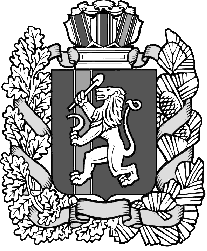 